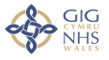 <Insert Date> Dear Doctor at <GP Surgery> RE: Pre-operative anaemia management:   <Insert Patient Details (Name, DOB, NHS Number & Address)> The above patient was seen in <Insert hospital/health board> Pre-Operative Assessment Clinic (POAC).Following investigations, the full blood count (FBC) results have indicated that the patient is currently iron deficient.Blood Results on <insert date> *As per All Wales Preoperative Anaemia Pathway:                                              https://bhnog.wales.nhs.uk/wp-content/uploads/2022/05/All-Wales-Pathway-Final-Version-2.pdfIn order to optimise the patient for the surgery, < Iron supplementation has been prescribed in secondary care. Could you please follow this up/arrange a prescription for iron supplementation in primary care> (delete as appropriate).We would appreciate if you could recheck their blood a month after the commencement of oral iron treatment.Referring hospital to tick as appropriate:Many thanks for your assistance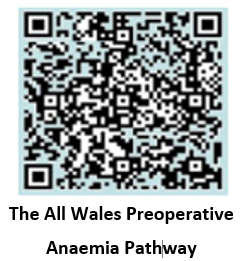 Insert <name and contact details>Hb(*Threshold >130 g/L)MCVCRPFerritinTransferrinSaturationB12FolateNew finding: This is a new finding of iron deficiency, and the patient was not previously known to be anaemic. Further investigations and appropriate referrals to be arranged by GP.Longstanding anaemia: The cause of this anaemia may remain unclear and may warrant further investigation by GP.Investigation and appropriate referrals are being managed by hospital.Cause of anaemia has been identified and no further investigations into the cause are required.